Greensborough Station and trains approaching station 1966/8Photos by Paul de Sauty Greensborough & Diamond Valley forgotten memories.... what’s your story? 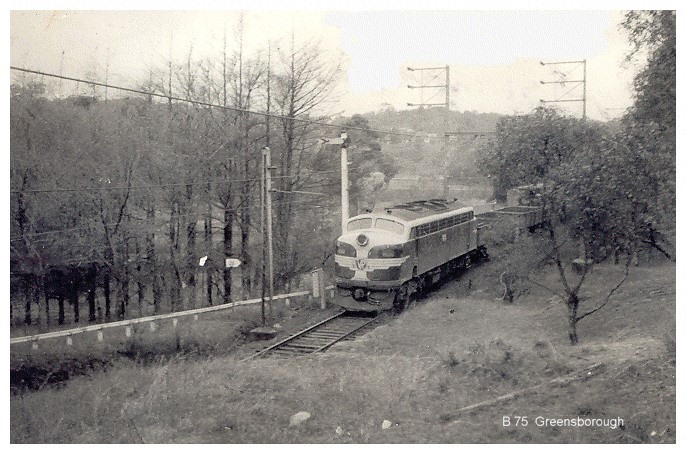 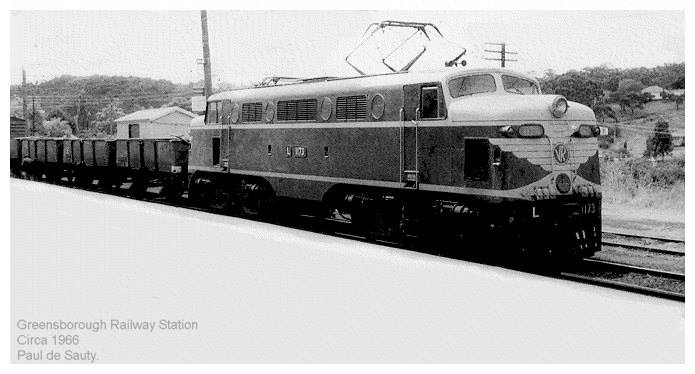 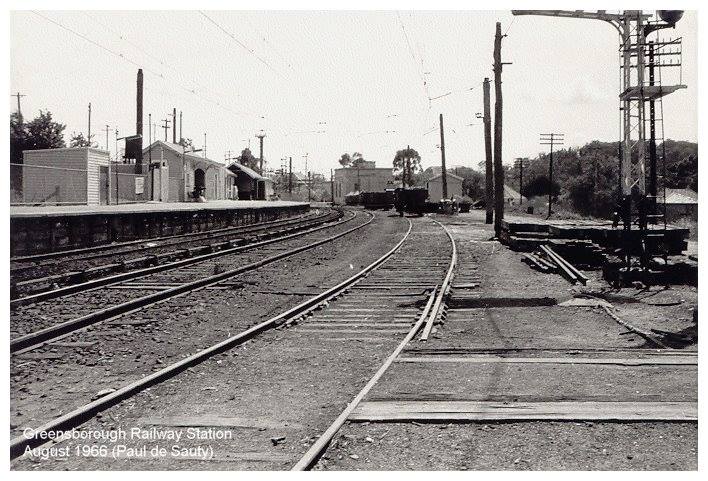 